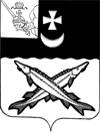 КОНТРОЛЬНО-СЧЕТНАЯ КОМИССИЯ БЕЛОЗЕРСКОГО МУНИЦИПАЛЬНОГО РАЙОНА  ЗАКЛЮЧЕНИЕ на отчет об исполнении бюджета сельского поселения Артюшинское за 1 полугодие 2019 года 12 августа 2019 года         Заключение КСК района  на отчет об исполнении бюджета сельского поселения Артюшинское  за 1 полугодие 2019 года подготовлено в соответствии с Положением  «О контрольно-счетной  комиссии Белозерского муниципального района», иными нормативными правовыми актами Российской Федерации.    При подготовке заключения использованы отчетность и информационные материалы, представленные Финансовым управлением Белозерского муниципального района.В соответствии с решением Совета сельского поселения Артюшинское от 28.03.2019 №10 «Об утверждении Положения о бюджетном процессе в сельском поселении Антушевское»  отчет об исполнении  бюджета поселения (ф.0503117) за первый квартал, полугодие и девять месяцев текущего финансового года утверждается постановлением администрации поселения и направляется  в Совет поселения и контрольно-счетную комиссию района (далее – КСК района).   Отчет об исполнении  бюджета поселения за 1 полугодие 2019 года  (далее – отчет об исполнении бюджета) утвержден постановлением администрации сельского поселения Артюшинское от 16.07.2019  № 39 и представлен в КСК района  в соответствии с п. 4 статьи 7.1 Положения  о бюджетном процессе в сельском поселении Артюшинское (далее - Положение). Анализ отчета об исполнении бюджета проведен КСК района в следующих целях:сопоставления исполненных показателей  бюджета поселения за 1 полугодие 2019 года с годовыми назначениями, а также с показателями за аналогичный период предыдущего года;выявления возможных несоответствий (нарушений) и подготовки предложений, направленных на их устранение.Общая характеристика бюджета поселенияОтчет об исполнении бюджета поселения составлен в форме приложений: 1 – по доходам бюджета поселения, 2 – по расходам  бюджета поселения по разделам, подразделам классификации расходов, 3 – по источникам внутреннего финансирования дефицита бюджета поселения.    Основные характеристики  бюджета поселения  на 2019 год утверждены решением Совета сельского поселения Артюшинское от  21.12.2018 №38. Изменения в решение Совета поселения «О  бюджете сельского поселения Артюшинское на 2019 год и плановый период 2020 и 2021 годов» в отношении основных характеристик  в 1 полугодии  2019 года   вносились 3 раза (решение от 13.02.2019 №1, решение от 28.03.2019 №11, решение от 27.05.2019 №21).   В результате внесенных изменений в бюджет поселения:- объем доходов увеличен на 2510,3 тыс. руб. или на 44,3% и составил 8178,2 тыс. руб.;- объем расходов увеличен на 3163,9 тыс. руб.   или на 55,8 % и составил 8831,8 тыс. руб.;- утвержден дефицит бюджета в сумме 653,6 тыс. руб.     За 1 полугодие  2019 года доходы бюджета поселения составили   2699,9 тыс. рублей  или  33,0% к годовым назначениям, в том числе налоговые и неналоговые доходы – 774,8 тыс. руб. (33,8%), безвозмездные поступления – 1925,1 тыс. руб. (32,7%).     Расходы  бюджета поселения исполнены в сумме 3101,1  тыс. руб. или 35,1% к утвержденным годовым назначениям.Исполнение основных характеристик  бюджета поселения за 1 полугодие 2019 года в сравнении с аналогичным периодом 2018 года характеризуется следующими данными.Таблица № 1                                                                                       тыс. рублейПо сравнению с 1 полугодием  2018 года доходы  бюджета поселения снизились  на 2176,7 тыс. руб.  или на 44,6%;  расходы снизились  на 809,1 тыс. руб.  или на 20,7%. Бюджет поселения за 1 полугодие  2019 года исполнен с дефицитом в сумме 401,1 тыс. руб., за аналогичный период 2018 года бюджет исполнен с профицитом в сумме 966,4 тыс. руб.Доходы  бюджета поселения          Налоговые и неналоговые доходы исполнены в сумме 774,8 тыс. руб. или 33,8% к утвержденным назначениям в сумме 33,8 тыс.  руб. По сравнению с 1 полугодием  2018 года налоговые и неналоговые доходы сократились на 25,1 тыс. руб. или на 3,1%. Данные по поступлению доходов в бюджет поселения приведены в приложении №1.Налоговые доходы исполнены в сумме 697,4 тыс. руб. или на 32,9% к плановым назначениям в сумме 2122,0 тыс. руб. В отчетном периоде основным источником налоговых доходов  бюджета поселения являлся налог на доходы физических лиц. Общий объем указанного налога  составил 645,6 тыс. руб.  или  40,7% от запланированной суммы в 1588,0 тыс. руб.  Доля налога на доходы физических лиц в налоговых доходах бюджета составляет 92,6%, что на 0,5% меньше уровня 2018 года. Основные налогоплательщики в бюджет сельского поселения Артюшинское:- ФКУ ИК-5 УФСИН России по Вологодской области;- Андозерский сетевой участок Белозерская РЭС;- МОУ «Бубровская ООШ имени А.М.Никандрова»;- администрация поселения Антушевское.  Поступление налога на имущество физических лиц  в 1 полугодии 2019 года составило 1,8 тыс. руб. или 1,3% от плановых назначений. По сравнению с 1 полугодием  2018 года поступления  налога на имущество физических лиц  сократилось на 4,8 тыс. руб. или в 3,7 раза.  Поступление земельного налога составило 45,4 тыс. руб.  или 11,9% от плановых назначений. По сравнению с 1 полугодием  2018 года поступление земельного налога увеличилось  на 10,4 тыс. руб.  или на 29,7%.   Доходы от уплаты государственной пошлины в 1 полугодии  2019 года составили  4,6 тыс. руб. По сравнению с 1 полугодием  2018 года поступления  государственной пошлины  увеличилось  на 0,2 тыс. руб. или  на 4,5%.   Поступления сельскохозяйственного налога в 1 полугодии 2019 года не было.  В 1 полугодии  2018 года поступление  сельскохозяйственного налога   составляло 2,9 тыс. руб.Неналоговые доходы на 2019 год  запланированы в размере 167,0 тыс. руб.,  в 1 полугодии 2019 года в бюджет поселения  поступили в размере 77,4 тыс. руб.Доходы от  использования имущества, находящегося в муниципальной собственности,  в 1 полугодии 2019 года  поступили в размере 49,0 тыс. руб. при плановых назначениях в 87,0 тыс. руб. В 1 полугодии  2018 года поступления  составили 49,7 тыс. руб.Доходы от продажи земельных участков, находящихся  в собственности сельского поселения, в 1 полугодии 2019 года не поступали и не планировались. За аналогичный период предыдущего года таких поступлений также не было.  Прочие неналоговые доходы в 1 полугодии 2019 года поступили в сумме 28,4 тыс. рублей или 35,5% от плановых назначений. По сравнению с 1 полугодием  2018 года поступления снизились  на 12,7 тыс. руб. или на 30,9%.           Согласно данным таблицы 1  по поступлениям собственных доходов можно сделать вывод, что в 1 полугодии 2019 года в сравнении с аналогичным периодом 2018 года  наблюдается  отрицательная   динамика, за исключением поступлений земельного налога и госпошлины.Безвозмездные поступления          Безвозмездные поступления в бюджет поселения составили 1925,1 тыс. руб. или  32,7 % к утвержденным назначениям в сумме 5889,2 тыс. руб. По сравнению с 1 полугодием  2018 года безвозмездные поступления снизились   на 2151,6 тыс. руб., их доля в общих доходах бюджета поселения составила 71,3%. В отчетном периоде дотации бюджетам сельских поселений на  поддержку мер по  обеспечению сбалансированности бюджетов  поступили в сумме 651,9 тыс. рублей или 29,3% к утвержденным назначениям в сумме 2228,7 тыс. руб. По сравнению с 1 полугодием  2018 года поступление дотаций снизилось   на 118,8 тыс. руб. или на 15,4%.В отчетном периоде дотации бюджетам сельских поселений на  выравнивание бюджетной обеспеченности поступили в сумме 638,4  тыс. руб. или 50,0% к утвержденным назначениям в сумме 1276,9 тыс. руб. По сравнению с 1 полугодием  2018 года поступление дотаций увеличилось   на  175,4 тыс. руб. или на 37,9%.Субвенции в 1 полугодии  2019 года поступили в сумме 46,5 тыс. рублей или 50,3% к утвержденным назначениям в сумме 92,5 тыс. руб. Субсидии бюджетам поселений в 1 полугодии 2019 года поступали в сумме 240,8 тыс. рублей или 23,4% при утвержденных  годовых назначениях   1026,9 тыс. руб.  Межбюджетные трансферты, передаваемые бюджетам сельских поселений из бюджетов муниципальных районов на осуществление  части полномочий по решению вопросов местного значения в соответствии с заключенными соглашениями, в первом полугодии составили 347,5 тыс. рублей или 27,8% от утвержденных назначений.  По сравнению с 1 полугодием  2018 года поступление увеличилось   на  240,2  тыс. руб. или в 3,2 раза.Прочие межбюджетные трансферты в 1 полугодии 2019 года не поступали, за аналогичный период предыдущего года такие поступления составили 2492,8 тыс. руб. Прочих безвозмездных  поступлений в 1 полугодии 2019 года не было,  за аналогичный период 2018 года такие поступления составили 10,0 тыс. руб. Плановый показатель на 2019 год составляет 12,0 тыс. руб.  Кассовый план по доходам  на 1 полугодие  2019 года утвержден в объеме 3935,0 тыс. рублей или  48,1% от годовых назначений, исполнение составило 68,6 %.Расходы  бюджета поселения Расходы  бюджета на 2019 год первоначально были утверждены в сумме 5667,9 тыс. руб. В течение 1полугодия  2019 года плановый объем расходов уточнялся  три раза и в окончательном варианте составил 8831,8 тыс. руб., что больше первоначального плана на 55,8%.Исполнение  бюджета по разделам классификации расходов отражено в приложении №2.За 1 полугодие  2019 года расходы  бюджета поселения  исполнены в сумме 3101,0 тыс. руб. или на 35,1% (1 полугодие  2018 года – 36,4%). По сравнению с 1 полугодием  2018 года расходы снизились  на 809,1 тыс. руб. или на 20,7%. Исполнение бюджета поселения по расходам от уточненного на год по разделам составило:- «Общегосударственные вопросы» -48,4%;- «Национальная оборона» - 39,7%;- «Жилищно-коммунальное хозяйство» - 11,4%;- «Образование» - 50,0%;- «Социальная политика» - 41,7%.Социальная направленность в поселении отсутствует - расходы на социальную сферу составляют незначительную часть в общей сумме расходов.В отчетном периоде  бюджет поселения  исполнен ниже 50% (плановый процент исполнения) по всем разделам классификации расходов. Дефицит  бюджета поселения    Первоначальным решением Совета поселения дефицит не утвержден.  Решением Совета сельского поселения Артюшинское от 13.02.2019 №1 дефицит утвержден в размере 653,6 тыс. руб. или 28,6% от общего объема доходов без учета объема безвозмездных поступлений.   Бюджет поселения за 1 полугодие  2019 года исполнен с дефицитом в размере 401,1 тыс. руб.Дебиторская задолженность по состоянию на 01.07.2019 составила 346,7 тыс. руб. (в том числе налоговые платежи 332,8 тыс. руб.). В аналогичном периоде 2018 года дебиторская задолженность составила 261,0 тыс. руб. (в том числе налоговые платежи 261,0 тыс. руб.).Кредиторская задолженность по сравнению с 01.01.2019 увеличилась на 249,0  тыс. руб. и составила 463,2 тыс. руб. (в том числе просроченная 43,6 тыс. руб.) По сравнению с аналогичным периодом 2018 года  кредиторская задолженность снизилась на  998,3  тыс. руб. (просроченная кредиторская задолженность сократилась на 88,4  тыс. руб.). Вывод           1. Бюджет сельского поселения Артюшинское  за  1 полугодие  2019 года исполнен:- по доходам в сумме  2699,9 тыс. рублей  или на 33,0%;             - по расходам  в сумме 3101,0 тыс. рублей  или на 35,1%;            - с дефицитом – 401,1 тыс.  рублей.	2. Поступления от налоговых доходов составили 697,4 тыс. руб. или 32,9% к годовому бюджету.          3. Поступления от неналоговых доходов составили 77,4 тыс. руб. или 46,3% к годовому бюджету.          4. Объем безвозмездных поступлений составил 1925,1 тыс. руб. или 32,7 % к годовому бюджету.ПредложенияПринять меры по снижению кредиторской задолженности.  Аудитор контрольно-счетной комиссии Белозерского муниципального района:                        В.М.ВикуловаНаименованиеИсполнение 1 полугодие  2018 годаПлан  2019   года (в первоначальной редакции)План 2019 года (в уточненной редакции)Исполнение 1 полугодие  2019 года % исполнения гр.5/гр.4Отклоне ние уточнен. показате лей от первоначально утвержден. (гр. 4-гр.3)Отношение уточнен. показателей к первоначально утвержденным ( %) гр.4/гр.3Отклонение 1 полугодия  2019 года от 1 полугодия  2018 (гр.5-гр.2)Отношение 1 полугодия 2019 года к 1 полугодию 2018        ( %)(гр.5/ гр.2)12345678910Всего доходов4876,65667,98178,22699,933,02510,3144,3-2176,755,4Всего расходов3910,15667,98831,83101,035,13163,9155,8-809,179,3Дефицит (-), профицит (+)  +966,4-653,6-401,1